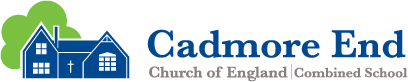 Art and DT 2021-2023Cycle B = 2021-2022 Cycle A= 2022-2023Art and DT 2021-2023Cycle B = 2021-2022 Cycle A= 2022-2023Art and DT 2021-2023Cycle B = 2021-2022 Cycle A= 2022-2023Art and DT 2021-2023Cycle B = 2021-2022 Cycle A= 2022-2023Art and DT 2021-2023Cycle B = 2021-2022 Cycle A= 2022-2023Art and DT 2021-2023Cycle B = 2021-2022 Cycle A= 2022-2023Art and DT 2021-2023Cycle B = 2021-2022 Cycle A= 2022-2023ClassAUTUMN 1AUTUMN 2SPRING 1SPRING 2SUMMER 1SUMMER 2Class 2 Cycle APortraitsFabric FacesMoving PicturesNature SculpturesSensational SaladsLandscapes and CityscapesClass 2 cycle BColour Chaos Pirate Paddys Packed Lunch ProblemsMiroDips and DippersLS Lowry Fabric Bunting  Class 3 Cycle AAutumn ArtBattery operated LightEuropean Art and ArtistsEdible GardenBodiesJuggling BallsClass 3 cycle BBritish ArtLet’s Fly a Kite InsectsGreat British Bread OffMechanical PostersFruit and VegetablesClass 4 Cycle AAfrican Inspired ArtGlobal FoodGreek Pottery The SeasideWW2 Wildlife BirdsClass 4 cycle BPlants and FlowersAutomata AnimalsSouth and Central American ArtMonet WatercolourMarbellous StructuresMid-Century ArtWhole School Events(Work to be displayed in a communal area) 